TANDRIDGE YOUTH FOOTBALL LEAGUE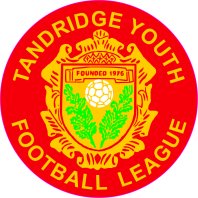 TEAM DATA SHEET (TAN2a) 2020/21This form should be returned together with the League Application Form (TAN1), but in any event must be submitted before the 1st July 2020 for compilation of the handbook. Email addresses are essential to the smooth running of the league. If additional forms are required, please print some more or photocopy.Please complete in BLOCK CAPITALS if hand-written. HOME SHIRTS: __________________HOME SHORTS: ____________________HOME SOCKS: _________AWAY SHIRTS: __________________AWAY SHORTS: ____________________AWAY SOCKS:  _________Please Note – if you do not yet have a manager for this team, do not delay in returning form. Manager or other details can be notified later.RETURN FORM TO LEAGUE SECRETARY.	drharris@sky.com Derek Harris, 25 Brighton Road, Coulsdon, Surrey, CR5 2BF	The above information is subject to the Data Protection Act 2018 and will be used for inclusion in the League’s Annual Handbook, which is widely circulated and on the League website, which is available to anyone. You should write to the League Secretary should you not agree that the data will be included in the handbook or on the website. CLUB NAME:AGE GROUP:Under Under TEAM NAME (e.g. Tigers, Colts etc.)TEAM NAME (e.g. Tigers, Colts etc.)TEAM NAME (e.g. Tigers, Colts etc.)DIVISION REQUESTED:Please underline or highlightPlease underline or highlightPlease underline or highlightPlease underline or highlightPlease underline or highlightPlease underline or highlightPlease underline or highlightDIVISION REQUESTED:HighestHighHighMiddleLowLowLowestREASON:e.g. looking for stronger competition, A Division is too stronge.g. looking for stronger competition, A Division is too stronge.g. looking for stronger competition, A Division is too stronge.g. looking for stronger competition, A Division is too stronge.g. looking for stronger competition, A Division is too stronge.g. looking for stronger competition, A Division is too stronge.g. looking for stronger competition, A Division is too strongCHANGES TO TEAMFROM 2019-2020Please underline or highlightPlease underline or highlightPlease underline or highlightPlease underline or highlightPlease underline or highlightPlease underline or highlightPlease underline or highlightCHANGES TO TEAMFROM 2019-2020Much StrongerStrongerStrongerSameWeakerWeakerMuch WeakerREASON FOR CHANGES TO TEAM:e.g. best players left for competitor, recruited good new players e.g. best players left for competitor, recruited good new players e.g. best players left for competitor, recruited good new players e.g. best players left for competitor, recruited good new players e.g. best players left for competitor, recruited good new players e.g. best players left for competitor, recruited good new players e.g. best players left for competitor, recruited good new players HISTORYIf the team or players do not have TYFL history, please let us know where they played previously - Team, League, Division and 2019-2020 position. If withdrawing from another League please state why.If the team or players do not have TYFL history, please let us know where they played previously - Team, League, Division and 2019-2020 position. If withdrawing from another League please state why.If the team or players do not have TYFL history, please let us know where they played previously - Team, League, Division and 2019-2020 position. If withdrawing from another League please state why.If the team or players do not have TYFL history, please let us know where they played previously - Team, League, Division and 2019-2020 position. If withdrawing from another League please state why.If the team or players do not have TYFL history, please let us know where they played previously - Team, League, Division and 2019-2020 position. If withdrawing from another League please state why.If the team or players do not have TYFL history, please let us know where they played previously - Team, League, Division and 2019-2020 position. If withdrawing from another League please state why.If the team or players do not have TYFL history, please let us know where they played previously - Team, League, Division and 2019-2020 position. If withdrawing from another League please state why.MANAGER’S NAME:MATCH CONTACT’S NAME:MANAGER’S ADDRESS:MATCH CONTACT’S ADDRESS:MANAGER’S TELEPHONE (Home & Mobile):MATCH CONTACT’S TELEPHONE (Home & Mobile):MANAGER’S EMAIL:MATCH CONTACT’S EMAIL: